                              UNIVERSIDADE FEDERAL DO MARANHÃO           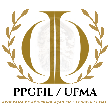 CENTRO DE CIÊNCIAS HUMANAS – CCH         PROGRAMA DE PÓS-GRADUAÇÃO EM FILOSOFIA – PPGFILDisciplinas para o semestre 2022.1 (28/03/2022 – 15/07/2022)DISCIPLINA(S)DOCENTE(S)DIAS E HORÁRIOSEstética II(CÓD: PFIL0024)Prof. Dr. Luís InácioOliveira CostaSEGUNDA-FEIRA14h – 17:30hTópicos Especiais em Filosofia da Lógica(CÓD: PFIL0014)Prof. Dr. Ederson Safra Melo Prof. Dr. Jonas Becker ArenhartTERÇA-FEIRA14h – 17:30hSeminário de Pesquisa I(CÓD: PFIL01)Profa. Dra. Rita de Cássia Oliveiraprof. Dr. Francisco Valdério JuniorQUARTA-FEIRA14h – 17:30hFilosofia Política I(CÓD: PFIL0034)Prof. Dr. Sidnei Francisco do NascimentoQUINTA-FEIRA14h – 17:30h